Вестник                        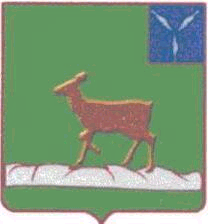 Ивантеевского муниципального районаофициальный  информационный бюллетень				 от 22 марта 2017 года №6 (17)Официальный сайт администрации Ивантеевского муниципального района				ivanteevka.sarmo.ruРешение Ивантеевского районного Собрания Ивантеевского муниципального района от 22 марта 2017 года №20 «О внесении изменений  в карту дислокации дорожных знаков муниципальных образований Ивантеевского муниципального района» Заслушав и обсудив информацию заместителя главы администрации Ивантеевского муниципального района Савенкова Ю.Н. о внесении изменений в карту дислокации дорожных знаков муниципальных образований  Ивантеевского муниципального района Саратовской области,  руководствуясь п.5 ч.1 и ч.3, 4 статьи 14 Федерального закона от 06.10.2003 г. №131-ФЗ «Об общих принципах организации местного самоуправления в Российской Федерации» и в соответствии с Уставом Ивантеевского муниципального района, Ивантеевское районное Собрание РЕШИЛО:1. Утвердить  разработанные мероприятия по внесении изменений в карту дислокации дорожных знаков муниципальных образований Ивантеевского муниципального района»  согласно Приложению №1.2. Решение районного Собрания от 14.11.2016 г. №22 «О внесении изменений в карту  дислокации дорожных знаков с. Ивантеевка Ивантеевского муниципального образования Ивантеевского муниципального района» признать утратившим силу.3. Контроль за выполнением решения возложить на председателя постоянной комиссии по промышленности, строительству, транспорту, сельскому хозяйству и продовольствию, жилищно-коммунальному хозяйству и связи – В.В. Целых.4. Опубликовать настоящее решение в официальном информационном бюллетене «Вестник Ивантеевского муниципального района» и разместить на официальном сайте администрации Ивантеевского муниципального района в сети «Интернет».5. Настоящее решение вступает в силу со дня официального опубликования (обнародования).Председатель Ивантеевского районного Собрания                                         А.М. НелинГлава Ивантеевского муниципального района  Саратовской области        В.В. БасовПриложение №1 к решению районного Собрания от 22.03.2017 г. №20 «О внесении изменений в карту  дислокации дорожных знаков муниципальных образований Ивантеевского муниципального района»Мероприятияпо внесении изменений в карту дислокации дорожных знаков муниципальных образований Ивантеевского муниципального районаПримечание: в исключительных случаях администрация Ивантеевского муниципального района Саратовской области на основании административного регламента по предоставлению муниципальной услуги выдает пропуска разрешающие проезд грузовых автомобилей.Председатель Ивантеевского районного Собрания                                         А.М. НелинГлава Ивантеевского муниципального района  Саратовской области        В.В. БасовРешение районного Собрания от 22.03.2017 г. №21 «О вынесении на публичные слушания проекта решения районного Собрания «О внесении изменений и дополнений в Правила землепользования и застройки территории Ивантеевского муниципального образования Ивантеевского муниципального района Саратовской области»В соответствии с Градостроительным кодексом Российской Федерации, Федеральным законом от 27 мая 2014 г. №136-ФЗ «О внесении изменений в статью 26.3 Федерального закона «Об общих принципах организации законодательных (представительных) и исполнительных органов государственной власти субъектов Российской Федерации» и Федеральный закон «Об общих принципах организации местного самоуправления в Российской Федерации», Постановлением Правительства РФ от 18 апреля 2014 г. №360 «Об определении границ зон затопления, подтопления»,  решением районного Собрания от 26.05.2010 г. №45 «Об утверждении Положения  «О публичных слушаниях» (с изменениями и дополнениями)  и на основании статьи 19 Устава Ивантеевского муниципального района, Ивантеевское районное Собрание РЕШИЛО:1. Вынести на публичные слушания проект решения районного Собрания «О внесении изменений и дополнений в Правила землепользования и застройки территории Ивантеевского муниципального образования Ивантеевского муниципального района Саратовской области» (Приложение №1).2. Публичные слушания назначить на 7 апреля 2017 года в 16.00 часов в зале заседаний администрации Ивантеевского муниципального района.3. Комиссии по землепользованию и застройки администрации Ивантеевского муниципального района Саратовской области:3.1. Опубликовать информацию о дате, времени, месте проведения публичных слушаний по проекту решения «О внесении изменений и дополнений в Правила землепользования и застройки территории Ивантеевского муниципального образования Ивантеевского муниципального района Саратовской области».3.2. Организовать проведение публичных слушаний по проекту решения «О внесении изменений и дополнений в Правила землепользования и застройки территории Ивантеевского муниципального образования Ивантеевского муниципального района Саратовской области» в установленном действующим законодательством порядке.4. Опубликовать настоящее решение в официальном информационном бюллетене «Вестник Ивантеевского муниципального района» и разместить на официальном сайте администрации Ивантеевском муниципального района в сети «Интернет».5. Настоящее решение вступает в силу со дня официального опубликования (обнародования).Председатель Ивантеевского районного Собрания                                         А.М. НелинГлава Ивантеевского муниципального района  Саратовской области        В.В. БасовПриложение №1 к решению районного Собрания от 22.03.2017 г. №21 «О вынесении на публичные слушания проекта решения районного Собрания «О внесении изменений и дополнений в Правила землепользования и застройки территории Ивантеевского муниципального образования Ивантеевского муниципального района Саратовской области»РЕШЕНИЕ (проект)от 22 марта 2017 годас. ИвантеевкаО внесении изменений и дополненийв Правила землепользования и застройкитерритории Ивантеевского  муниципального образованияИвантеевского муниципального районаСаратовской областиВ соответствии с Градостроительным кодексом Российской Федерации, Федеральным законом от 27 мая 2014 г. №136-ФЗ «О внесении изменений в статью 26.3 Федерального закона «Об общих принципах организации законодательных (представительных) и исполнительных органов государственной власти субъектов Российской Федерации» и Федеральный закон «Об общих принципах организации местного самоуправления в Российской Федерации», Постановлением Правительства РФ от 18 апреля 2014 г. №360 «Об определении границ зон затопления, подтопления», решением районного Собрания от 26.05.2010 г. №45 «Об утверждении Положения  «О публичных слушаниях» (с изменениями и дополнениями)   и на основании статьи 19 Устава Ивантеевского муниципального района, Ивантеевское районное Собрание РЕШИЛО:1. Принять проект решения «О внесении изменений и дополнений в Правила землепользования и застройки территории Ивантеевского муниципального образования Ивантеевского муниципального района Саратовской области»:1.1. Часть III «Градостроительные регламенты» дополнить статьей 34.1. «Градостроительные регламенты на территории к затоплениям паводкам 1% обеспеченности» следующего содержания:«Статья 35. Градостроительные регламенты на территории к затоплениям паводкам 1% обеспеченностиЗона затопления паводком 1% обеспеченностиЗона затопления пойменных территорий рек паводком 1% обеспеченности обусловлена нормативным расчетным уровнем воды, который необходимо учитывать при освоении новых территорий или для которого необходимо предусматривать инженерную защиту уже застроенных пойменных территорий. В границах зон затопления паводком 1% обеспеченности использование земельных участков и объектов капитального строительства, архитектурно-строительное проектирование, строительство, реконструкция и капитальный ремонт объектов капитального строительства осуществляется при условии проведения инженерной защиты территории от затопления паводковыми водами и подтопления грунтовыми водами путем подсыпки (намыва) грунта или строительства дамб обвалования или совмещения подсыпки и строительства дамб обвалования.Выбор методов инженерной защиты и подготовки пойменных территорий, подверженных временному затоплению, зависит от гидрологических характеристик водотока, особенностей использования территории, характера застройки. Выбор наиболее рационального инженерного решения определяется архитектурно-планировочными и технико-экономическим обоснованиями. Инженерная защита затапливаемых территорий проводится в соответствии со следующими требованиями:- отметку бровки подсыпанной территории следует принимать не менее чем на 0,5 м выше расчетного горизонта высоких вод с учетом высоты волны при ветровом нагоне;- превышение гребня дамбы обвалования над расчетным уровнем следует устанавливать в зависимости от класса сооружений согласно СНиП 2.06.15-85 «Инженерная защита территорий от затопления и подтопления» и СНиП 2.06.01-86 «Гидротехнические сооружения. Основные положения проектирования»;- за расчетный горизонт высоких вод следует принимать отметку наивысшего уровня воды повторяемостью:а) один раз в 100 лет – для территорий, застроенных или подлежащих застройке жилыми и общественными зданиями;б) один раз в 10 лет – для территорий парков и плоскостных спортивных сооружений.Градостроительные регламенты использования территории в зоне затопления паводком 1% обеспеченностиДля использования территорий жилой (Ж), общественно-деловой (ОД), производственной зон (П) и соответствующих резервных территорий (Р-Ж, Р-П), зон специального назначения (СН) необходимо выполнение следующих условий:- защита от затопления паводком 1% обеспеченности на основании технико-экономического обоснования целесообразности защиты путем искусственного повышения территории или строительства дамб обвалования; организация и очистка поверхностного стока; дренирование территории.- в случае невозможности защиты территории от затопления паводками необходимо предусмотреть вынос строений;- размещение новых зданий, сооружений и коммуникаций инженерной и транспортной инфраструктуры запрещается в зонах возможного затопления (при глубине 1,5 м и более), не имеющих соответствующих сооружений инженерной защиты.Зона подтопления грунтовыми водами Зона подтопления грунтовыми водами – это территория с неглубоким залеганием уровня грунтовых вод (до 2-5 м), на которой интенсивность притока поверхностных и грунтовых вод превышает интенсивность стока по поверхности, подземного оттока и потерь влаги на испарение. Подтопление территорий грунтовыми водами затрудняет застройку новых территорий, эксплуатацию уже застроенных территорий и ухудшает общие санитарные условия площадок. Подтопление грунтовыми водами вызывается следующими причинами: - высокое положение естественного уровня грунтовых вод, связанного с гидрогеологическими условиями и наличием слабопроницаемых грунтов;- подпор со стороны водохранилищ, рек и других водоемов, часто связанный с прохождением паводков;- нарушение естественных условий стока и испарения атмосферных осадков;- инфильтрация в грунт различных водопотерь;- утечки из водонесущих и водоотводящих коммуникаций;- отсутствие организованной системы сбора и отвода поверхностного стока и прочие причины.В силу чрезвычайно большого многообразия природных условий и литологического строения территории происходит изменение режима уровня грунтовых вод, формирование техногенной верховодки или техногенного водоносного горизонта, образование заболоченных участков, образование болот. Эти явления вызывают изменение химического состава грунтовых вод, прочностных и деформационных свойств грунтов, неравномерные осадки и деформации зданий и сооружений и даже их разрушение, загрязнение водоносных горизонтов (в том числе используемых для водоснабжения), приводит к сырости в подвальных помещениях, вызывают необходимость частой перекладки подземных коммуникаций.Процессы подтопления развиваются на территориях с большим количеством выработок, обратных засыпок, пазух, свайных полей и прочих фундаментов и коммуникаций, изменяющих характер подтопления и преграждающих путь естественному потоку грунтовых вод.Мероприятия по понижению уровня грунтовых вод и осушение заболоченностей должны обеспечивать нормальные условия для осуществления строительства, эксплуатации зданий и сооружений, произрастания зеленых насаждений. Допустимая минимальная глубина залегания грунтовых вод (норма осушения):- для зданий и сооружений с подвальными помещениями – 0,5-1,0 м от пола подвала;- для зданий и сооружений без подвалов – 0,5 м от подошвы фундамента;- для проезжей части улиц, площадей – 0,5 м от подстилающего слоя дорожной одежды;- для зеленых насаждений общего пользования: 1,0-2,0 м – для древесных насаждений, 0,5-1,0 м – для газонов и стадионов, 2,5 м – для кладбищ.Градостроительные регламенты использования территории в зоне подтопления грунтовыми водамиДля использования территорий жилой (Ж) и общественно-деловой зон (ОД), зоны специального назначения (СН) и соответствующих резервных территорий (Р-Ж), необходимо выполнение следующих условий использования территорий: - строительство дренажных систем с нормой осушения 2 м; организация и очистка поверхностного стока. Для использования территорий производственной зоны (П) необходимо выполнение следующих условий: -строительство дренажных систем с нормой осушения 5 м; организация и очистка поверхностного стока.Для использования территорий Р-3; зоны СХ-1, зон инженерно-транспортной инфраструктуры (ИТ) необходимо выполнение следующих условий:- строительство дренажных систем с нормой осушения 1 м; организация и очистка поверхностного стока.Овражные и прибрежно-склоновые территории Зона овражных и прибрежно-склоновых территорий является зоной непригодной или условно-непригодной для градостроительного освоения.Овражные и прибрежно-склоновые территории отличаются совокупностью сложных неблагоприятных условий: изрезанностью рельефа со значительным процентом крутых оползневых склонов, активным проявлением геологических (размыв и переработка берегов рек и водотоков, интенсивное оврагообразование, гравитационные смещения масс пород разных типов) и гидрогеологических (разгрузкой на склонах водоносных горизонтов) процессов. Причинами образования овражных и прибрежно-склоновых территорий является активное развитие эрозионных процессов, вызванных геолого-геоморфологическими, физико-географическими, антропогенными факторами, часто действующими в тесной взаимосвязи друг с другом и проявляющимися по-разному в разных природно-территориальных комплексах и имеющими различную скорость развития. Инженерная защита овражных и прибрежно-склоновых территорий, в том числе оползневых, подразумевает комплекс мероприятий научно-исследовательского, проектно-изыскательского, строительного и эксплуатационного характера, направленный на ослабление или ликвидацию проявлений опасных геологических процессов или преобразование территорий в пригодные для градостроительства путем проведения инженерной подготовки, направленной на поддержание территории в состоянии, удовлетворяющем нормативным условиям проживания людей и эксплуатации зданий и сооружений.При проектировании мероприятий инженерной защиты овражных и прибрежно-склоновых территорий должна быть предотвращена или сведена до минимума возможность развития опасных геологических процессов и обеспечена нормальная эксплуатация зданий и сооружений, а также обеспечена рентабельность градостроительного освоения с учетом возможного ущерба и расходов на специальные изыскания и дополнительные мероприятия.Для повышения устойчивости склоновых территорий и предотвращения развития оползневых процессов необходимо выполнение мероприятий:- строительство удерживающих сооружений;- строительство перехватывающего горизонтального или вертикального дренажа с целью перехвата потока грунтовых вод с нагорной части склона; - организация сбора и отвода поверхностного стока с территории склона и прилегающей территории.Застройка верхней части склона допустима только при обязательной оценке влияния каждого проектируемого объекта на устойчивость склона и выполнении, в случае необходимости, дополнительной противооползневой и противоэрозионной защиты.Градостроительные регламенты использования овражных и прибрежно-склоновых территорий.Для использования территорий жилой (Ж) и общественно-деловой зон (ОД), а также зон специального назначения (СН) и инженерно-транспортной инфраструктуры (ИТ) необходимо выполнение следующих условий:- полное благоустройство овражных и прибрежно-склоновых территорий на основании технико-экономического обоснования и градостроительной ценности в составе: частичная или полная засыпка оврагов; срезка, планировка, закрепление склонов; организация поверхностного стока; дренирование территории; противооползневые мероприятия; берегоукрепительные сооружения; агро-лесомелиорация».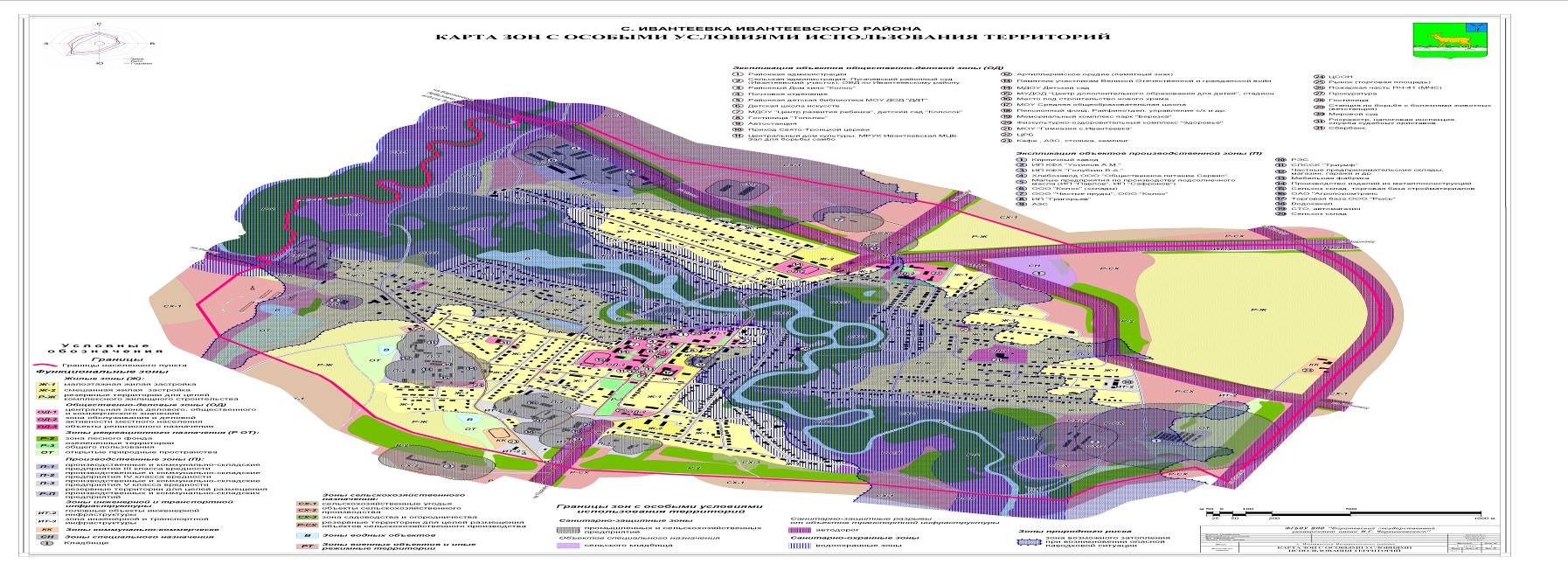 Решение районного Собрания от 22.03.2017 г. №22 «О порядке ведения перечня видов муниципального контроля и органов местного самоуправления, уполномоченных на их осуществление»В соответствии с представлением прокуратуры района от 14.02.2017 года №51-2017 «Об устранении нарушений законодательства в сфере защиты прав юридических лиц и индивидуальных предпринимателей при осуществлении государственного контроля (надзора) и муниципального контроля», Федеральным законом от 06.10.2003 г. №131-ФЗ «Об общих принципах организации местного самоуправления в Российской Федерации», пунктом 1 части 2 статьи 6 Федерального закона от 26.12.2008 г. №294-ФЗ «О защите прав юридических лиц и индивидуальных предпринимателей при осуществлении государственного контроля (надзора) и муниципального контроля», Уставом Ивантеевского муниципального района, Ивантеевское районное Собрание РЕШИЛО:1. Утвердить Порядок ведения перечня видов муниципального контроля и органов местного самоуправления, уполномоченных на их осуществление согласно приложению №1.2. Опубликовать настоящее решение в официальном информационном бюллетене «Вестник Ивантеевского муниципального района» и разместить на официальном сайте администрации Ивантеевского муниципального района в сети «Интернет».3. Контроль за исполнением настоящего решения возложить на председателя постоянной комиссии по законности, борьбе с преступностью, защите прав личности С.А. Волкова.4. Настоящее решение вступает в силу после его официального опубликования и распространяется на правоотношения, возникшие с 01 января 2017 года.Председатель Ивантеевского районного Собрания                                         А.М. НелинГлава Ивантеевского муниципального района  Саратовской области        В.В. БасовПриложение №1 к решению районного Собрания от 22.03.2017 года  №22  «О порядке ведения перечня видов  муниципального контроля и органов местного самоуправления, уполномоченных на их осуществление»ПОРЯДОКведения перечня видов муниципального контроля и органов местного самоуправления, уполномоченных на их осуществление1. Общие положения1.1. Порядок ведения перечня видов муниципального контроля и органов местного самоуправления, уполномоченных на их осуществление (далее – Порядок), разработан в соответствии с Федеральными законами от 06.10.2003 г. №131-ФЗ «Об общих принципах организации местного самоуправления в Российской Федерации», от 26.12.2008 г. №294-ФЗ «О защите прав юридических лиц и индивидуальных предпринимателей при осуществлении государственного контроля (надзора) и муниципального контроля», Уставом Ивантеевского муниципального района.1.2. Порядок устанавливает процедуру ведения перечня видов муниципального контроля и органов местного самоуправления, уполномоченных на их осуществлении (далее – Перечень). 1.3. Перечень  представляет собой систематизированный реестр сведений, форма которого приведена в приложении №1 к настоящему Порядку. 2. Ведение Перечня2.1. Перечень определяет виды муниципального контроля и органы местного самоуправления, уполномоченные на их осуществление.2.2. Ведение Перечня осуществляется на основании муниципального правового акта, устанавливающего порядок организации и осуществления муниципального контроля в соответствующей сфере деятельности, а также полномочия  органа местного самоуправления на его осуществление, по форме согласно приложению к Порядку.2.3. В Перечень включается следующая информация:- наименование вида муниципального контроля, осуществляемого на территории Ивантеевского муниципального района,- наименование органа  местного самоуправления, уполномоченного на осуществление соответствующего вида муниципального контроля (с указанием наименования структурного подразделения органа местного самоуправления, наделенного соответствующими полномочиями),- реквизиты нормативных правовых актов Российской Федерации, Саратовской области, муниципальных правовых актов Ивантеевского муниципального района, регулирующих соответствующий вид муниципального контроля.2.4. Ведение Перечня осуществляется администрацией Ивантеевского муниципального района Саратовской области.Распоряжением администрации района назначаются структурное подразделение и (или) должностное лицо, ответственное за ведение Перечня.2.5. Перечень утверждается постановлением администрации района.2.6. Основанием для внесения изменений в сведения, содержащиеся в Перечне, либо исключение сведений из Перечня является принятие муниципального правового акта о прекращении действия или изменения правовых норм, наделяющих органы местного самоуправления района полномочиями по осуществлению соответствующего муниципального контроля. 2.7. Внесение изменений в Перечень осуществляется в течение 10 дней со дня принятия (издания) муниципального правового акта, предусмотренного пунктом 2.2. Порядка, или внесения в него изменений.2.8. Перечень подлежит размещению на официальном сайте администрации Ивантеевского муниципального района в информационно-телекоммуникационной сети «Интернет».Председатель Ивантеевского районного Собрания                                         А.М. НелинГлава Ивантеевского муниципального района  Саратовской области        В.В. БасовПриложение №1 к Порядку ведения перечня видов муниципального контроля  и органов местного самоуправления,  уполномоченных на их осуществлениеФОРМАперечня видов муниципального контроля и органов местного самоуправления района, уполномоченных на их осуществлениеРешение районного Собрания от 22.03.2017 г. №24 «О вынесении на публичные слушания проекта решения районного Собрания «О проекте внесения изменений и дополнений в Устав Ивантеевского муниципального района Саратовской области»В соответствии  с  Федеральными законами  от 6 октября 2003 г.   №131-ФЗ «Об общих принципах организации местного самоуправления в Российской Федерации»,  от 2 марта 2007 г. №25-ФЗ «О муниципальной службе в Российской Федерации», законом Российской Федерации от  21 июля 1993 г. №5485-1  «О государственной  тайне», с  Указом Президента Российской Федерации  от 05.10.2016 г. №Пр-1960 «Изменения и дополнения в Комплексный  план противодействия идеологии терроризма в Российской  Федерации на  2013-2018 годы, утвержденный Президентом Российской  Федерации 26 апреля  2013 г. №Пр-1069»  и на основании статьи 19 Устава Ивантеевского муниципального района районное Собрание РЕШИЛО:1. Вынести на публичные слушания проект решения районного Собрания «О проекте внесения изменений и дополнений в Устав Ивантеевского муниципального района Саратовской области» (прилагается).2. Публичные слушания назначить на 5  апреля  2017 года в 10.00 часов в зале заседаний администрации Ивантеевского муниципального района.3. Утвердить состав рабочей группы (прилагается).4. Опубликовать настоящее решение в информационном бюллетене  «Вестник Ивантеевского муниципального района».5. Настоящее решение вступает в силу с момента его опубликования.Председатель Ивантеевского районного Собрания                         А.М. НелинПриложение №1 к решению районного Собрания от 22.03.2017 г. №24  «О вынесении на публичные слушания проекта решения районного Собрания «О проекте внесения изменений и дополнений в Устав Ивантеевского муниципального района Саратовской области»Решение (проект)от 22 марта  2017 годас. ИвантеевкаО проекте внесения изменений и дополненийв Устав Ивантеевского муниципального района Саратовской областиВ соответствии  с  Федеральными законами  от 6 октября 2003 г.   №131-ФЗ «Об общих принципах организации местного самоуправления в Российской Федерации»,  от 2 марта 2007 г. № 25-ФЗ «О муниципальной службе в Российской Федерации», статьи 4  закона Российской Федерации  от  21 июля 1993 г. № 5485-1 «О государственной  тайне», с  Указом Президента Российской Федерации  от  05.10. 2016 г. №Пр-1960 «Изменения и дополнения в Комплексный  план противодействия идеологии терроризма в Российской  Федерации на  2013-2018 годы, утвержденный Президентом Российской  Федерации 26 апреля  2013 г. №Пр-1069» и на основании статьи 19 Устава Ивантеевского муниципального района районное Собрание РЕШИЛО:1. Принять  проект внесения изменений и дополнений в Устав Ивантеевского муниципального района:1.1. Статья 23   «Полномочия главы  муниципального района»: 1) Часть 2 дополнить  абзацами  следующего содержания:«- обеспечивает защиту переданных им другими органами  государственной власти, предприятиями, учреждениями и организациями сведений, составляющих государственную тайну,  а также сведений, засекречиваемых ими;- обеспечивает защиту государственной тайны на подведомственных им  предприятиях, в учреждениях и организациях в соответствии с требованиями актов законодательства  Российской Федерации;- устанавливает размеры предоставляемых социальных гарантий гражданам, допущенным к государственной тайне на постоянной основе и сотрудникам структурных подразделений по защите государственной тайны  на подведомственных им предприятиях, в учреждениях и организациях;- обеспечивает в пределах своей компетенции проведение  проверочных мероприятий в отношении граждан, допускаемых к государственной тайне;- реализует предусмотренные законодательством меры  по ограничению прав граждан и предоставлению социальных гарантий  лицам, имеющим либо имевшим доступ к сведениям, составляющим государственную тайну»; 1.2. Статья 27 «Полномочия администрации Ивантеевского муниципального района» 1) Часть 1 дополнить пунктом 22 следующего содержания:«22. Организация и реализация мероприятий Комплексного  плана  противодействия идеологии терроризма в Российской Федерации на      2013-2018 годы, утвержденной Президентом Российской Федерации В.В. Путиным 26 апреля 2013 года  №Пр-1059 и других мероприятий по противодействию идеологии терроризма в пределах компетенции»;1.3.  Статья  36.2.  «Муниципальная служба»1) Дополнить частью 6.3. следующего содержания:«6.3. Представление сведений о размещении информации в информационно-телекоммуникационной сети «Интернет»:6.3.1. Сведения об адресах сайтов и (или) страниц сайтов в информационно-телекоммуникационной сети «Интернет», на которых гражданин, претендующий на замещение должности муниципальной службы, муниципальный служащий размещали общедоступную информацию, а также данные, позволяющие их идентифицировать, представителю нанимателя представляют:1) гражданин, претендующий на замещение должности муниципальной службы, - при поступлении на службу за три календарных года, предшествующих году поступления на муниципальную службу;2) муниципальный служащий - ежегодно за календарный год, предшествующий году представления указанной информации, за исключением случаев размещения общедоступной информации в рамках исполнения должностных обязанностей муниципального служащего.6.3.2. Сведения, указанные в части 1 статьи 15.1. Федерального закона от 2 марта 2007 г. №25-ФЗ «О муниципальной службе  в Российской Федерации», представляются гражданами, претендующими на замещение должности муниципальной службы, при поступлении на муниципальную службу, а муниципальными служащими - не позднее 1 апреля года, следующего за отчетным. Сведения, указанные в части 1 статьи 15.1. Федерального закона от 2 марта 2007 г. № 25-ФЗ «О муниципальной службе  в Российской Федерации», представляются по форме, установленной Правительством Российской Федерации.6.3.3. По решению представителя нанимателя уполномоченные им муниципальные служащие осуществляют обработку общедоступной информации, размещенной претендентами на замещение должности муниципальной службы и муниципальными служащими в информационно-телекоммуникационной сети «Интернет», а также проверку достоверности и полноты сведений, предусмотренных частью 1  статьи 15.1. Федерального закона от 2 марта 2007 г. № 25-ФЗ «О муниципальной службе  в Российской Федерации».Председатель Ивантеевского районного Собрания                               А.М. НелинПриложение №2 к решению районного Собранию от 22.03.2017 г. №24 «О вынесении на публичные слушания проекта решения районного Собрания «О проекте внесения изменений и дополнений в Устав Ивантеевского муниципального района Саратовской области»Состав рабочей группыНелин Алексей Михайлович - председатель Ивантеевского районного Собрания Ивантеевского муниципального района	Председатель рабочей группы.	Телефон 5-61-81Члены рабочей группы:Жихарева Ольга Николаевна 	-  секретарь районного Собрания.	     Телефон 5-16-46Гусева Нина Алексеевна   - главный специалист МУ «Забота».	Телефон 5-16-39Председатель Ивантеевского районного Собрания                               А.М. Нелин______________________________________________________________Учредитель располагается по адресу: 413950, Саратовская область, с. Ивантеевка, ул. Советская, д.14Тираж Бюллетеня: 50 экземпляров. Бесплатно;Главный редактор: Басов В.В.Адреса издателя: 413950, Саратовская область, с. Ивантеевка, ул. Советская, д.14, тел. 5-16-41Электронный адрес: iva_omo@rambler.ruОфициальный сайт ivanteevka.sarmo.ru  Выпуск №6 (17)Издается с 2016 годаМАРТ-2017СЕГОДНЯ В НОМЕРЕ:№п/п№п/пНаименование мероприятияНаименование мероприятияМесто установкиТип дорожного знака в соответствии с действующими ПДД112234Знаменское муниципальное образованиеЗнаменское муниципальное образованиеЗнаменское муниципальное образованиеЗнаменское муниципальное образованиеЗнаменское муниципальное образованиеЗнаменское муниципальное образование1.Установка дорожного знака ограничивающего вес автомобильного транспорта при въезде с автодороги Р-226 «Самара-Пугачев-Энгельс-Волгоград» в                      п. Знаменский на                          ул. КарьернаяУстановка дорожного знака ограничивающего вес автомобильного транспорта при въезде с автодороги Р-226 «Самара-Пугачев-Энгельс-Волгоград» в                      п. Знаменский на                          ул. КарьернаяУстановка дорожного знака ограничивающего вес автомобильного транспорта при въезде с автодороги Р-226 «Самара-Пугачев-Энгельс-Волгоград» в                      п. Знаменский на                          ул. Карьернаяп. Знаменскийул.  Карьерная в 30 м от пересечения ул. Карьерная и  автодорога Р-226 «Самара-Пугачев-Энгельс-Волгоград»Тип  3.4«Движение грузовых автомобилей с разрешенной массой свыше 10 тоннзапрещено»2.Установка дорожного знака ограничивающего вес автомобильного транспорта при въезде с автодороги Р-226 «Самара-Пугачев-Энгельс-Волгоград» в                      п. Знаменский на               ул. ЦентральнаяУстановка дорожного знака ограничивающего вес автомобильного транспорта при въезде с автодороги Р-226 «Самара-Пугачев-Энгельс-Волгоград» в                      п. Знаменский на               ул. ЦентральнаяУстановка дорожного знака ограничивающего вес автомобильного транспорта при въезде с автодороги Р-226 «Самара-Пугачев-Энгельс-Волгоград» в                      п. Знаменский на               ул. Центральнаяп. Знаменскийул. Центральная в 30 м от пересечения ул. Центральная и  автодорога Р-226 «Самара-Пугачев-Энгельс-Волгоград»Тип  3.4«Движение грузовых автомобилей с разрешенной массой свыше 10 тоннзапрещено»3.Установка дорожного знака ограничивающего вес автомобильного транспорта при въезде от  автоподъезда к                                п. Карьерный от автомобильной дороги                   Р-226 «Самара-Пугачев-Энгельс-Волгоград»в п. Знаменский на               ул. СтепнаяУстановка дорожного знака ограничивающего вес автомобильного транспорта при въезде от  автоподъезда к                                п. Карьерный от автомобильной дороги                   Р-226 «Самара-Пугачев-Энгельс-Волгоград»в п. Знаменский на               ул. СтепнаяУстановка дорожного знака ограничивающего вес автомобильного транспорта при въезде от  автоподъезда к                                п. Карьерный от автомобильной дороги                   Р-226 «Самара-Пугачев-Энгельс-Волгоград»в п. Знаменский на               ул. Степнаяп. Знаменскийул. Степная в 30 м от пересечения ул. Степная и   автоподъезда к п. Карьерный от автомобильной дороги          Р-226 «Самара-Пугачев-Энгельс-Волгоград»Тип  3.4«Движение грузовых автомобилей с разрешенной массой свыше 10 тоннзапрещено»4.Установка дорожного знака ограничивающего вес автомобильного транспорта при въезде в п. Знаменский со стороны ул. СоветскойУстановка дорожного знака ограничивающего вес автомобильного транспорта при въезде в п. Знаменский со стороны ул. СоветскойУстановка дорожного знака ограничивающего вес автомобильного транспорта при въезде в п. Знаменский со стороны ул. Советскойп. Знаменскийул. Советская в 30 м от  перекрестка  ул. Советская и  ул. НоваяТип  3.4«Движение грузовых автомобилей с разрешенной массой свыше 10 тоннзапрещено»5.Установка дорожного знака «Пешеходная дорожка»                                   п. Знаменский со стороны ул. СтепнаяУстановка дорожного знака «Пешеходная дорожка»                                   п. Знаменский со стороны ул. СтепнаяУстановка дорожного знака «Пешеходная дорожка»                                   п. Знаменский со стороны ул. Степнаяпос. Знаменский ул. Степная в 25 м от пересечения пешеходной дорожки с                 ул. СтепнойТип 4.5.1 «Пешеходная дорожка»6.Установка дорожного знака «Пешеходная дорожка»                                п. Знаменский со стороны                            ул. МолодежнаяУстановка дорожного знака «Пешеходная дорожка»                                п. Знаменский со стороны                            ул. МолодежнаяУстановка дорожного знака «Пешеходная дорожка»                                п. Знаменский со стороны                            ул. Молодежнаяпос. Знаменский                               ул. Молодежная в 25 м от пересечения пешеходной дорожки с ул. МолодежнойТип 4.5.1 «Пешеходная дорожка»7.Установка двух дорожных знаков ограничение максимальной скорости  пос. Знаменский                               ул. ЦентральнаяУстановка двух дорожных знаков ограничение максимальной скорости  пос. Знаменский                               ул. ЦентральнаяУстановка двух дорожных знаков ограничение максимальной скорости  пос. Знаменский                               ул. Центральнаяпос. Знаменский                               ул.  Центральная  д. 20Тип 3.24«Ограничение максимальной скорости 20 км/ч»8.Установка двух дорожных знаков пешеходный переход  в  пос. Знаменский                               ул. ЦентральнаяУстановка двух дорожных знаков пешеходный переход  в  пос. Знаменский                               ул. ЦентральнаяУстановка двух дорожных знаков пешеходный переход  в  пос. Знаменский                               ул. Центральнаяпос. Знаменский                                ул.  Центральная  д. 20Тип 5.19.1 «Пешеходный переход»9.Установка двух дорожных знаков пешеходный переход  в  пос. Знаменский                               ул. ЦентральнаяУстановка двух дорожных знаков пешеходный переход  в  пос. Знаменский                               ул. ЦентральнаяУстановка двух дорожных знаков пешеходный переход  в  пос. Знаменский                               ул. Центральнаяпос. Знаменский                                ул.  Центральная  д. 20Тип 5.19.2 «Пешеходный переход»10.Установка  двух дорожных знаков дети  в   пос. Знаменский                               ул. ЦентральнаяУстановка  двух дорожных знаков дети  в   пос. Знаменский                               ул. ЦентральнаяУстановка  двух дорожных знаков дети  в   пос. Знаменский                               ул. Центральнаяпос. Знаменский                                ул.  Центральная  д. 20Тип 1.23«Дети»Ивановское муниципальное образованиеИвановское муниципальное образованиеИвановское муниципальное образованиеИвановское муниципальное образованиеИвановское муниципальное образованиеИвановское муниципальное образование1.Установка дорожного знака ограничивающего вес автомобильного транспорта в                         с.Ивановка                      ул. КооперативнаяУстановка дорожного знака ограничивающего вес автомобильного транспорта в                         с.Ивановка                      ул. КооперативнаяУстановка дорожного знака ограничивающего вес автомобильного транспорта в                         с.Ивановка                      ул. Кооперативнаяс. Ивановкаул. Кооперативная в 30 м от  пересечения автодороги «Ивантеевка-Клевенка»  с               ул. Кооперативной, д. 10Тип  3.4«Движение грузовых автомобилей с разрешенной массой свыше 3,5 тоннзапрещено»2.Установка дорожного знака ограничивающего вес автомобильного транспорта в             с. Ивановка                      ул. КооперативнаяУстановка дорожного знака ограничивающего вес автомобильного транспорта в             с. Ивановка                      ул. КооперативнаяУстановка дорожного знака ограничивающего вес автомобильного транспорта в             с. Ивановка                      ул. Кооперативнаяс. Ивановкаул. Кооперативнаяв 30 м от  пересечения автодороги «Ивантеевка-Клевенка»  с                                    ул. Кооперативной, д. 41 аТип  3.4«Движение грузовых автомобилей с разрешенной массой свыше 3,5 тоннзапрещено»Ивантеевское муниципальное образованиеИвантеевское муниципальное образованиеИвантеевское муниципальное образованиеИвантеевское муниципальное образованиеИвантеевское муниципальное образованиеИвантеевское муниципальное образование1.Установка дорожного знака ограничивающего вес автомобильного транспорта при въезде в                              с. Ивантеевка со стороны г. ПугачевУстановка дорожного знака ограничивающего вес автомобильного транспорта при въезде в                              с. Ивантеевка со стороны г. Пугачевс. Ивантеевкаул. Зелёнаяв 30 м от пересечения   ул. Зелёная и                            ул. Мелиораторовс. Ивантеевкаул. Зелёнаяв 30 м от пересечения   ул. Зелёная и                            ул. МелиораторовТип  3.4«Движение грузовых автомобилей с разрешенной массой свыше 10 тоннзапрещено»2.Установка дорожного знака ограничивающего вес автомобильного транспорта при въезде в                             с. Ивантеевка со стороны с. ИвановкаУстановка дорожного знака ограничивающего вес автомобильного транспорта при въезде в                             с. Ивантеевка со стороны с. Ивановкас. Ивантеевка в 30 м от пересечения                          ул. Строителей и автодороги Ивантеевка-Ивановкас. Ивантеевка в 30 м от пересечения                          ул. Строителей и автодороги Ивантеевка-ИвановкаТип  3.4«Движение грузовых автомобилей с разрешенной массой свыше 10 тоннзапрещено»3.Установка дорожного знака ограничивающего вес автомобильного транспорта при въезде в                              с. Ивантеевка со стороны с. ЧернаваУстановка дорожного знака ограничивающего вес автомобильного транспорта при въезде в                              с. Ивантеевка со стороны с. Чернавас. Ивантеевкав 20 м от пересечения                            ул. Зелёная и автодороги Ивантеевка-Чернавас. Ивантеевкав 20 м от пересечения                            ул. Зелёная и автодороги Ивантеевка-ЧернаваТип  3.4«Движение грузовых автомобилей с разрешенной массой свыше 10 тонн запрещено»4.Установка дорожного знака ограничивающего вес автомобильного транспорта при въезде в с. Ивантеевка со стороны г. СамараУстановка дорожного знака ограничивающего вес автомобильного транспорта при въезде в с. Ивантеевка со стороны г. Самарас. Ивантеевка ул. Зелёная в 30 м от перекрестка                             ул. Фабричная и                           ул. Зелёнаяс. Ивантеевка ул. Зелёная в 30 м от перекрестка                             ул. Фабричная и                           ул. ЗелёнаяТип  3.4«Движение грузовых автомобилей с разрешенной массой свыше 10 тоннзапрещено»5.Установка дорожного знака ограничивающего вес автомобильного транспорта при въезде в                                 с. Ивантеевка со стороны                                с. БартеневкаУстановка дорожного знака ограничивающего вес автомобильного транспорта при въезде в                                 с. Ивантеевка со стороны                                с. Бартеневкас. Ивантеевка ул. Фабричнаяв 30 м от перекрестка                           ул. Фабричная, и                     ул. Зелёнаяс. Ивантеевка ул. Фабричнаяв 30 м от перекрестка                           ул. Фабричная, и                     ул. ЗелёнаяТип  3.4«Движение грузовых автомобилей с разрешенной массой свыше 10 тоннзапрещено»6.Установка дорожного знака ограничивающего вес автомобильного транспорта при въезде в                              с. Ивантеевка со стороны пос. МирныйУстановка дорожного знака ограничивающего вес автомобильного транспорта при въезде в                              с. Ивантеевка со стороны пос. Мирныйс. Ивантеевка в 30 м от перекрестка                            ул. Мелиораторов и автодороги Ивантеевка-Мирныйс. Ивантеевка в 30 м от перекрестка                            ул. Мелиораторов и автодороги Ивантеевка-МирныйТип  3.4«Движение грузовых автомобилей с разрешенной массой свыше 10 тоннзапрещено»7.Установка дорожного знака ограничивающего вес автомобильного транспорта при въезде в                               с. Ивантеевка со стороны с. РаевкаУстановка дорожного знака ограничивающего вес автомобильного транспорта при въезде в                               с. Ивантеевка со стороны с. Раевкас. Ивантеевка в 20 м от перекрестка                            ул. Мелиораторов и                               ул. Кооперативнаяс. Ивантеевка в 20 м от перекрестка                            ул. Мелиораторов и                               ул. КооперативнаяТип  3.4«Движение грузовых автомобилей с разрешенной массой свыше 10 тоннзапрещено»8.Установка дорожного знака ограничивающего вес автомобильного транспорта при проезде через ж/б мост на                     р. Чернава в                                 с. ИвантеевкаУстановка дорожного знака ограничивающего вес автомобильного транспорта при проезде через ж/б мост на                     р. Чернава в                                 с. Ивантеевкас. Ивантеевка ул. Зелёнаяв 5 м от ж/б моста на р. Чернава в обоих направленияхс. Ивантеевка ул. Зелёнаяв 5 м от ж/б моста на р. Чернава в обоих направленияхТип  3.11«Ограничение массы 20 тонн»9.Установка дорожного знака ограничивающего вес автомобильного транспорта в                     с. Ивантеевка                  ул. Зеленая около кафе «Пилон»Установка дорожного знака ограничивающего вес автомобильного транспорта в                     с. Ивантеевка                  ул. Зеленая около кафе «Пилон»с. Ивантеевкаул. Зеленаяоколо кафе «Пилон»с. Ивантеевкаул. Зеленаяоколо кафе «Пилон»Тип  3.4«Движение грузовых автомобилей с разрешенной массой свыше 3,5 тоннзапрещено»10.Установка дорожного знака ограничивающего вес автомобильного транспорта в                        с.Ивантеевка                     ул.Зеленая с пересечением автодороги «Ивантеевка-Раевка»Установка дорожного знака ограничивающего вес автомобильного транспорта в                        с.Ивантеевка                     ул.Зеленая с пересечением автодороги «Ивантеевка-Раевка»с. Ивантеевкаул. Зеленая в 30 м от  пересечения автодороги «Ивантеевка-Раевка»  с. Ивантеевкаул. Зеленая в 30 м от  пересечения автодороги «Ивантеевка-Раевка»  Тип  3.4«Движение грузовых автомобилей с разрешенной массой свыше 3,5 тоннзапрещено»11.Установка двух дорожных знаков ограничение максимальной скорости с. Ивантеевка ул. СтроителейУстановка двух дорожных знаков ограничение максимальной скорости с. Ивантеевка ул. Строителейс. Ивантеевкаул. Строителей д. 16 с. Ивантеевкаул. Строителей д. 16 Тип 3.24«Ограничение максимальной скорости 20 км/ч»12.Установка двух дорожных знаков ограничение максимальной скорости с. Ивантеевка ул. СтроителейУстановка двух дорожных знаков ограничение максимальной скорости с. Ивантеевка ул. Строителейс. Ивантеевкаул. Строителей д. 16 с. Ивантеевкаул. Строителей д. 16 Тип 3.24«Ограничение максимальной скорости 40 км/ч»13.Установка двух дорожных знаков пешеходный переход  в с.  Ивантеевка ул. СтроителейУстановка двух дорожных знаков пешеходный переход  в с.  Ивантеевка ул. Строителейс. Ивантеевкаул. Строителей д. 16 с. Ивантеевкаул. Строителей д. 16 Тип 5.19.1 «Пешеходный переход»14.Установка двух дорожных знаков пешеходный переход  в с.  Ивантеевка ул. СтроителейУстановка двух дорожных знаков пешеходный переход  в с.  Ивантеевка ул. Строителейс. Ивантеевкаул. Строителей д. 16 с. Ивантеевкаул. Строителей д. 16 Тип 5.19.2 «Пешеходный переход»15. Установка  двух дорожных знаков искусственная неровность  в  с.  Ивантеевка ул. СтроителейУстановка  двух дорожных знаков искусственная неровность  в  с.  Ивантеевка ул. Строителейс. Ивантеевкаул. Строителей д. 16 с. Ивантеевкаул. Строителей д. 16 Тип 5.20«Искусственная неровность»16.Установка  двух дорожных знаков искусственная неровность  в  с.  Ивантеевка ул. СтроителейУстановка  двух дорожных знаков искусственная неровность  в  с.  Ивантеевка ул. Строителейс. Ивантеевкаул. Строителей д. 16 с. Ивантеевкаул. Строителей д. 16 Тип 1.17«Искусственная неровность»17.Установка  двух дорожных знаков дети  в  с.  Ивантеевка ул. СтроителейУстановка  двух дорожных знаков дети  в  с.  Ивантеевка ул. Строителейс. Ивантеевкаул. Строителей д. 16 с. Ивантеевкаул. Строителей д. 16 Тип 1.23«Дети»18.Установка двух дорожных знаков ограничение максимальной скорости с. Ивантеевка ул. КрасноармейскаяУстановка двух дорожных знаков ограничение максимальной скорости с. Ивантеевка ул. Красноармейскаяс. Ивантеевкаул.  Красноармейская  д. 1 с. Ивантеевкаул.  Красноармейская  д. 1 Тип 3.24«Ограничение максимальной скорости 20 км/ч»19.Установка двух дорожных знаков ограничение максимальной скорости с. Ивантеевка ул.  КрасноармейскаяУстановка двух дорожных знаков ограничение максимальной скорости с. Ивантеевка ул.  Красноармейскаяс. Ивантеевкаул.  Красноармейская  д. 1 с. Ивантеевкаул.  Красноармейская  д. 1 Тип 3.24«Ограничение максимальной скорости 40 км/ч»20.Установка двух дорожных знаков пешеходный переход  в с.  Ивантеевка ул.  КрасноармейскаяУстановка двух дорожных знаков пешеходный переход  в с.  Ивантеевка ул.  Красноармейскаяс. Ивантеевкаул.  Красноармейская  д. 1 с. Ивантеевкаул.  Красноармейская  д. 1 Тип 5.19.1 «Пешеходный переход»21.Установка двух дорожных знаков пешеходный переход  в с.  Ивантеевка ул.  КрасноармейскаяУстановка двух дорожных знаков пешеходный переход  в с.  Ивантеевка ул.  Красноармейскаяс. Ивантеевкаул.  Красноармейская  д. 1 с. Ивантеевкаул.  Красноармейская  д. 1 Тип 5.19.2 «Пешеходный переход»22. Установка  двух дорожных знаков искусственная неровность  в  с.  Ивантеевка ул.  КрасноармейскаяУстановка  двух дорожных знаков искусственная неровность  в  с.  Ивантеевка ул.  Красноармейскаяс. Ивантеевкаул.  Красноармейская  д. 1 с. Ивантеевкаул.  Красноармейская  д. 1 Тип 5.20«Искусственная неровность»23.Установка  двух дорожных знаков искусственная неровность  в  с.  Ивантеевка ул.  КрасноармейскаяУстановка  двух дорожных знаков искусственная неровность  в  с.  Ивантеевка ул.  Красноармейскаяс. Ивантеевкаул.  Красноармейская  д. 1 с. Ивантеевкаул.  Красноармейская  д. 1 Тип 1.17«Искусственная неровность»24.Установка  двух дорожных знаков дети  в  с.  Ивантеевка ул.  КрасноармейскаяУстановка  двух дорожных знаков дети  в  с.  Ивантеевка ул.  Красноармейскаяс. Ивантеевкаул.  Красноармейская  д. 1 с. Ивантеевкаул.  Красноармейская  д. 1 Тип 1.23«Дети»Николаевское муниципальное образованиеНиколаевское муниципальное образованиеНиколаевское муниципальное образованиеНиколаевское муниципальное образованиеНиколаевское муниципальное образованиеНиколаевское муниципальное образование1.Установка дорожного знака ограничивающего вес автомобильного транспорта при въезде со стороны в с. Николаевка                ул. СоветскаяУстановка дорожного знака ограничивающего вес автомобильного транспорта при въезде со стороны в с. Николаевка                ул. СоветскаяУстановка дорожного знака ограничивающего вес автомобильного транспорта при въезде со стороны в с. Николаевка                ул. Советскаяс. Николаевкаул. Советскаяв 50 м от пересечения                            ул. Советская и  автодорога         Р-226 «Самара-Пугачев-Энгельс-Волгоград»Тип  3.4«Движение грузовых автомобилей с разрешенной массой свыше 8 тоннзапрещено»2.Установка дорожного знака ограничивающего вес автомобильного транспорта в                        с. Николаевка                    ул. МосковскаяУстановка дорожного знака ограничивающего вес автомобильного транспорта в                        с. Николаевка                    ул. МосковскаяУстановка дорожного знака ограничивающего вес автомобильного транспорта в                        с. Николаевка                    ул. Московскаяс. Николаевкаул. Московская в 30 м от въезда на ул. Московская Тип  3.4«Движение грузовых автомобилей с разрешенной массой свыше 8 тоннзапрещено»3.Установка дорожного знака ограничивающего вес автомобильного транспорта в                        с. Николаевка                     ул. КрестьянскаяУстановка дорожного знака ограничивающего вес автомобильного транспорта в                        с. Николаевка                     ул. КрестьянскаяУстановка дорожного знака ограничивающего вес автомобильного транспорта в                        с. Николаевка                     ул. Крестьянскаяс. Николаевкаул. Крестьянская в 30 м от въезда на ул. Крестьянская Тип  3.4«Движение грузовых автомобилей с разрешенной массой свыше 8 тоннзапрещено»4.Установка дорожного знака ограничивающего вес автомобильного транспорта в                           с. Николаевка                     ул. МолодежнаяУстановка дорожного знака ограничивающего вес автомобильного транспорта в                           с. Николаевка                     ул. МолодежнаяУстановка дорожного знака ограничивающего вес автомобильного транспорта в                           с. Николаевка                     ул. Молодежнаяс. Николаевкаул. Молодежная в 30 м от въезда на ул. Молодежная Тип  3.4«Движение грузовых автомобилей с разрешенной массой свыше 8 тоннзапрещено»5.Установка дорожного знака ограничивающего вес автомобильного транспорта при въезде от автомобильной дороги  Р- 226 «Самара-Пугачев-Энгельс-Волгоград»в с. Николаевка  кафе «Натали»Установка дорожного знака ограничивающего вес автомобильного транспорта при въезде от автомобильной дороги  Р- 226 «Самара-Пугачев-Энгельс-Волгоград»в с. Николаевка  кафе «Натали»Установка дорожного знака ограничивающего вес автомобильного транспорта при въезде от автомобильной дороги  Р- 226 «Самара-Пугачев-Энгельс-Волгоград»в с. Николаевка  кафе «Натали»с. Николаевкакафе «Натали» в 30 м от пересечения автодороги Р-226 «Самара-Пугачев-Энгельс-Волгоград»Тип  3.4«Движение грузовых автомобилей с разрешенной массой свыше 8 тоннзапрещено»Чернавское муниципальное образованиеЧернавское муниципальное образованиеЧернавское муниципальное образованиеЧернавское муниципальное образованиеЧернавское муниципальное образованиеЧернавское муниципальное образование1.Установка дорожного знака ограничивающего вес автомобильного транспорта в                       с. Чернава                           ул. Центральная со стороны                               с. ИвантеевкаУстановка дорожного знака ограничивающего вес автомобильного транспорта в                       с. Чернава                           ул. Центральная со стороны                               с. ИвантеевкаУстановка дорожного знака ограничивающего вес автомобильного транспорта в                       с. Чернава                           ул. Центральная со стороны                               с. Ивантеевкас. Чернаваул. Центральнаяв 30 м от въезда со стороны                              с. Ивантеевка на                                ул. Центральная Тип  3.12«Ограничение массы свыше 8 тонн, приходящейся на ось транспортного средства»2.Установка дорожного знака ограничивающего вес автомобильного транспорта в                        с. Чернава                            ул. Центральная со стороны                                п. ВосточныйУстановка дорожного знака ограничивающего вес автомобильного транспорта в                        с. Чернава                            ул. Центральная со стороны                                п. ВосточныйУстановка дорожного знака ограничивающего вес автомобильного транспорта в                        с. Чернава                            ул. Центральная со стороны                                п. Восточныйс. Чернаваул. Центральнаяв 30 м от въезда со стороны  п. Восточный на                             ул. Центральная Тип  3.12«Ограничение массы свыше 8 тонн, приходящейся на ось транспортного средства»3.Установка дорожного знака ограничивающего максимальную скорость при въезде  в с. Чернава со стороны                              с. ИвантеевкаУстановка дорожного знака ограничивающего максимальную скорость при въезде  в с. Чернава со стороны                              с. ИвантеевкаУстановка дорожного знака ограничивающего максимальную скорость при въезде  в с. Чернава со стороны                              с. Ивантеевкас. Чернава при въезде со стороны                         с. Ивантеевка Тип 3.24«Ограничение максимальной скорости 20 км/ч»4.Установка дорожного знака ограничивающего максимальную скорость при въезде  в с. Чернава со стороны                               п. ВосточныйУстановка дорожного знака ограничивающего максимальную скорость при въезде  в с. Чернава со стороны                               п. ВосточныйУстановка дорожного знака ограничивающего максимальную скорость при въезде  в с. Чернава со стороны                               п. Восточныйс. Чернава при въезде со стороны                     п. Восточный Тип 3.24«Ограничение максимальной скорости 20 км/ч»5.Установка дорожного знака «Пешеходный переход»  в                            с. Чернава                        ул. Центральная,                  д. 37Установка дорожного знака «Пешеходный переход»  в                            с. Чернава                        ул. Центральная,                  д. 37Установка дорожного знака «Пешеходный переход»  в                            с. Чернава                        ул. Центральная,                  д. 37с. Чернава, ул. Центральная, д. 37Тип 5.19.1 «Пешеходный переход»6.Установка дорожного знака «Пешеходный переход»  в                             с. Чернава                       ул. Центральная,               д. 37Установка дорожного знака «Пешеходный переход»  в                             с. Чернава                       ул. Центральная,               д. 37Установка дорожного знака «Пешеходный переход»  в                             с. Чернава                       ул. Центральная,               д. 37с. Чернава, ул. Центральная, д. 37Тип 5.19.2 «Пешеходный переход»7.Установка дорожного знака «Пешеходный переход»  в                         с. Чернава                       ул. Центральная,                 д. 14Установка дорожного знака «Пешеходный переход»  в                         с. Чернава                       ул. Центральная,                 д. 14Установка дорожного знака «Пешеходный переход»  в                         с. Чернава                       ул. Центральная,                 д. 14с. Чернава, ул. Центральная, д. 14Тип 5.19.1 «Пешеходный переход»8.Установка дорожного знака «Пешеходный переход»  в                         с. Чернава                          ул. Центральная, д. 14Установка дорожного знака «Пешеходный переход»  в                         с. Чернава                          ул. Центральная, д. 14Установка дорожного знака «Пешеходный переход»  в                         с. Чернава                          ул. Центральная, д. 14с. Чернава, ул. Центральная, д. 14Тип 5.19.2 «Пешеходный переход»9.Установка дорожного знака «Искусственная неровность»  в                         с. Чернава                           ул. Центральная,                  д. 37Установка дорожного знака «Искусственная неровность»  в                         с. Чернава                           ул. Центральная,                  д. 37Установка дорожного знака «Искусственная неровность»  в                         с. Чернава                           ул. Центральная,                  д. 37с. Чернава, ул. Центральная, д. 37Тип 5.20«Искусственная неровность»10.Установка дорожного знака «Искусственная неровность»  в                         с. Чернава                             ул. Центральная,                    д. 14Установка дорожного знака «Искусственная неровность»  в                         с. Чернава                             ул. Центральная,                    д. 14Установка дорожного знака «Искусственная неровность»  в                         с. Чернава                             ул. Центральная,                    д. 14с. Чернава, ул. Центральная, д. 14Тип 5.20«Искусственная неровность»№п/пНаименование видов муниципальногоконтроляОрган местного самоуправления, (в том числеструктурное подразделение или орган)Сфера деятельности юридического лица (индивидуального предпринимателя), в отношении которого осуществляется муниципальный контрольРеквизиты МПА, устанавливающих порядок организации и проведения муниципального контроля, административного регламента